ПРИКАЗ № 129-пг. Петропавловск – Камчатский	                  09 июня 2018 годаВ целях реализации государственной программы Камчатского края «Развитие экономики и внешнеэкономической деятельности Камчатского края», утвержденной постановлением Правительства Камчатского края от 29.11.2013 № 521-ППРИКАЗЫВАЮ:1. Утвердить Порядок предоставления субсидий субъектам малого и среднего предпринимательства, осуществляющим деятельность на земельных участках, предоставленных в соответствии с Федеральным законом от 1 мая 2016 года № 119-ФЗ «Об особенностях предоставления гражданам земельных участков, находящихся в государственной или муниципальной собственности и расположенных на территориях субъектов Российской Федерации, входящих в состав Дальневосточного федерального округа, и о внесении изменений в отдельные законодательные акты Российской Федерации» согласно приложению.2. Разместить настоящий приказ на официальном сайте исполнительных органов государственной власти Камчатского края в сети Интернет: www.kamgov.ru.Опубликовать настоящий приказ в официальном печатном издании Губернатора и Правительства Камчатского края «Официальные ведомости».Настоящий приказ вступает в силу через 10 дней после дня его официального опубликования. И.о. руководителя                                                                            Д.А. ПрофатиловПриложение к приказу Агентства инвестиций и предпринимательства Камчатского края от 09.06.2018 № 129-пПорядокпредоставления субсидий субъектам малого и среднего предпринимательства, осуществляющим деятельность на земельных участках, предоставленных в соответствии с Федеральным законом от 1 мая 2016 года № 119-ФЗ «Об особенностях предоставления гражданам земельных участков, находящихся в государственной или муниципальной собственности и расположенных на территориях субъектов Российской Федерации, входящих в состав Дальневосточного федерального округа, и о внесении изменений в отдельные законодательные акты Российской Федерации»Настоящий Порядок предоставления субсидий субъектам малого и среднего предпринимательства (далее в настоящем Порядке – СМСП), осуществляющим деятельность на земельных участках, предоставленных в соответствии с Федеральным законом от 1 мая 2016 года № 119-ФЗ «Об особенностях предоставления гражданам земельных участков, находящихся в государственной или муниципальной собственности и расположенных на территориях субъектов Российской Федерации, входящих в состав Дальневосточного федерального округа, и о внесении изменений в отдельные законодательные акты Российской Федерации» (далее в настоящем Порядке – земельные участки) регламентирует предоставление субсидий СМСП, осуществляющим деятельность на земельных участках в Камчатском крае  (далее в настоящем Порядке – субсидии).Субсидии предоставляются из краевого бюджета Агентством инвестиций и предпринимательства Камчатского края (далее в настоящем порядке– Агентство) в соответствии со сводной бюджетной росписью краевого бюджета в пределах лимитов бюджетных обязательств, доведенных Агентству на очередной финансовый год в рамках подпрограммы 2 «Развитие субъектов малого и среднего предпринимательства» государственной программы Камчатского края «Развитие экономики и внешнеэкономической деятельности Камчатского края», утвержденной постановлением Правительства Камчатского края от 29.11.2013 № 521-П.2. Субсидия предоставляется индивидуальным предпринимателям, главам крестьянских (фермерских) хозяйств, на финансирование расходов, связанных с осуществлением деятельности на земельных участках в Камчатском крае, за исключением следующих расходов:1) выплата заработной платы;2) расчеты с бюджетами всех уровней по уплате налогов, сборов, страховых взносов, пеней, штрафов, процентов, подлежащих уплате в соответствии с законодательством Российской Федерации о налогах и сборах;3) погашение кредитов, займов, комиссий, процентов, лизинговых платежей;4) приобретение легковых автомобилей;5) приобретение грузовых транспортных средств и (или) самоходных машин до 1999 года выпуска (включительно);6) приобретение товаров, предназначенных для последующей реализации (перепродажи).3. Субсидии предоставляются СМСП в размере, указанном в заявлении СМСП, но не более 1 000 тыс. рублей на одного СМСП или суммы остатка выделенных лимитов денежных средств из краевого бюджета на дату принятия решения о предоставлении субсидии. СМСП может обратиться за предоставлением субсидии повторно после окончания срока действия договора о предоставлении субсидии.4. СМСП на дату обращения за предоставлением субсидии должен соответствовать следующим условиям:1) заявитель является СМСП в соответствии с Федеральным законом от 24.07.2007 № 209-ФЗ «О развитии малого и среднего предпринимательства в Российской Федерации»;2) СМСП не является кредитной организацией, страховой организацией (за исключением потребительских кооперативов), инвестиционным фондом, негосударственным пенсионным фондом, профессиональным участником рынка ценных бумаг, ломбардом;3) СМСП не является участником соглашений о разделе продукции;4) СМСП не осуществляет предпринимательскую деятельность в сфере игорного бизнеса;5) СМСП не является в порядке, установленном законодательством Российской Федерации о валютном регулировании и валютном контроле, нерезидентом Российской Федерации (за исключением случаев, предусмотренных международными договорами Российской Федерации);6) СМСП не осуществляет производство и(или) реализацию подакцизных товаров, а также добычу и и(или) реализацию полезных ископаемых (за исключением общераспространенных полезных ископаемых); СМСП - индивидуальный предприниматель не должен прекратить деятельность в качестве индивидуального предпринимателя, главы крестьянского (фермерского) хозяйства); СМСП состоит на налоговом учете на территории Камчатского края и осуществляет предпринимательскую деятельность на территории Камчатского края;срок со дня государственной регистрации СМП, включая день государственной регистрации, на день обращения за предоставлением субсидии превышает 364 календарных дней;10) СМП не осуществляет следующие виды деятельности:а) сдача в наем движимого и (или) недвижимого имущества;б) предоставление имущества в аренду или субаренду;в) розничная торговля через торговые автоматы (вендинг);г) виды деятельности, включенные в код 68.31 раздела L Общероссийского классификатора видов экономической деятельности (ОК 029-2014 (КДЕС Ред. 2); 11) наличие в выписке из Единого государственного реестра индивидуальных предпринимателей вида(ов) деятельности, соответствующего(их) осуществляемому(ым) СМСП виду(ам) предпринимательской деятельности;12) отсутствие у СМСП:а) неисполненной обязанности по уплате налогов, сборов, страховых взносов, пеней, штрафов, процентов, подлежащих уплате в соответствии с законодательством Российской Федерации о налогах и сборах;б) просроченной задолженности по выплате заработной платы (при наличии работников);13) предусмотреть создание одного и более рабочих мест в результате реализации проекта в течение первого календарного года после даты заключения договора о предоставлении субсидии в финансово-экономическом обосновании проекта;14) использование СМСП собственных средств в размере не менее 5% от суммы на цели, связанные с реализацией заявленного проекта (в качестве подтверждения использования СМСП собственных средств не принимаются расходы, произведенные по сделкам с физическими лицами, не зарегистрированными в качестве индивидуальных предпринимателей, за исключением сделок по приобретению сельскохозяйственных животных, спецтехники, транспортных средств, а также расходы, произведенные до даты государственной регистрации СМСП);15) соответствие финансово-экономического обоснования проекта критериям, утвержденным Агентством;16) наличие подтвержденного права на земельный(ые) участок(ки), предназначенный(ые) для ведения предпринимательской деятельности и реализации заявленного проекта и имеющий(ие) соответствующий вид разрешенного использования;17) отсутствие в отношении СМСП решения об отказе в предоставлении государственной поддержки в связи с представлением им недостоверных документов и (или) сведений, принятого в течение трех лет, предшествующих дате подачи заявления на предоставление субсидии и документов, прилагаемых к нему;18) представление полного перечня документов, необходимых для получения субсидии (для индивидуальных предпринимателей и глав крестьянских (фермерских) хозяйств – согласно приложению № 1 к настоящему Порядку).19) отсутствие просроченной задолженности по возврату в бюджет бюджетной системы Российской Федерации, из которого планируется предоставление субсидии в соответствии с правовым актом, субсидий, бюджетных инвестиций, предоставленных в том числе в соответствии с иными правовыми актами, и иной просроченной задолженности перед бюджетом бюджетной системы Российской Федерации, из которого планируется предоставление субсидии в соответствии с правовым актом;20) СМСП не должны получать средства из бюджета бюджетной системы Российской Федерации, из которого планируется предоставление субсидии в соответствии с правовым актом, на основании иных нормативных правовых актов или муниципальных правовых актов на цели, указанные в части 2 настоящего Порядка;5. СМСП представляет заявление на предоставление субсидии и документы, прилагаемые к нему (далее в настоящем Порядке – заявка) в автономную некоммерческую организацию «Камчатский центр поддержки предпринимательства» (далее в настоящем порядке – Центр) в сроки, определенные Агентством. Уведомление о начале и окончании сроков приема заявок размещается Агентством на официальном сайте исполнительных органов государственной власти Камчатского края в сети Интернет по адресу: http://www.kamgov.ru.6. Заявки принимаются в рабочие дни, с понедельника по четверг с 9.00 часов до 12.30 часов и с 13.30 часов до 17.00 часов местного времени, по пятницам с 9.00 часов до 13.00 часов местного времени. Заявка может быть передана в Центр курьерской службой доставки, направлена посредством почтовой связи или представлена лично СМСП либо его представителем. В случае личного представления заявки СМСП либо его представителем копии документов, необходимых для получения субсидии, представляются с предъявлением оригиналов для сверки. При направлении заявки в Центр курьерской службой доставки либо посредством почтовой связи копии документов, необходимых для получения субсидии, представляются заверенными надлежащим образом.7. Заявки регистрируются в журнале регистрации заявлений на предоставление субсидий. В случае личного представления заявки СМСП либо его представителем в Центр запись регистрации включает в себя номер по порядку, наименование СМСП, дату, время, подпись и расшифровку подписи лица, представившего заявку, подпись и расшифровку подписи лица, принявшего заявку. При поступлении заявки в Центр посредством почтовой связи либо через курьерскую службу доставки запись регистрации включает в себя номер по порядку, наименование СМСП, дату, время, подпись и расшифровку подписи лица, принявшего заявку.8. Датой и временем поступления заявки считаются дата и время их получения Центром. 9. В случае одновременного поступления в Центр двух или более заявок, направленных посредством почтовой связи, последовательность их регистрации устанавливается в соответствии с датой их отправления.10. Заявки, поступившие в Центр до начала либо после окончания срока приема заявок, в журнале регистрации заявлений на предоставление субсидий не регистрируются, к рассмотрению не допускаются и в течение 5 рабочих дней со дня их поступления в Центр возвращаются СМСП.11. Центр в течение 3 рабочих дней со дня поступления заявки запрашивает у Агентства:1) сведения о наличии либо отсутствии принятого ранее в отношении СМСП решения об оказании аналогичной поддержки (поддержки, условия оказания которой совпадают, включая форму, вид поддержки и цели ее оказания) и об истечении срока ее оказания;2) сведения о признании СМСП допустившим нарушение порядка и условий оказания поддержки, в том числе не обеспечившим целевое использование средств поддержки, с момента которого прошло менее трех лет;3) сведения о СМСП, содержащиеся в Едином государственном реестре индивидуальных предпринимателей, сведения о наличии у СМСП неисполненной обязанности по уплате налогов, сборов, страховых взносов, пеней, штрафов, процентов, подлежащих уплате в соответствии с законодательством Российской Федерации о налогах и сборах.4) сведения о наличии у СМСП просроченной задолженности по возврату в бюджет бюджетной системы Российской Федерации, из которого планируется предоставление субсидии в соответствии с правовым актом, субсидий, бюджетных инвестиций, предоставленных в том числе в соответствии с иными правовыми актами, и иная просроченная задолженность перед бюджетом бюджетной системы Российской Федерации, из которого планируется предоставление субсидии в соответствии с правовым актом;5) сведения о наличии действующей государственной поддержки, на дату предоставления документов на получение субсидии, из бюджета бюджетной системы Российской Федерации, из которого планируется предоставление субсидии в соответствии с правовым актом, на основании иных нормативных правовых актов или муниципальных правовых актов на цели, указанные в части 2 настоящего Порядка.12. Агентство в течение 10 рабочих дней со дня поступления запроса представляет в Центр сведения, указанные в части 11 настоящего Порядка.13. Заявки рассматриваются комиссией, созданной Агентством (далее в настоящем Порядке - комиссия), в порядке их поступления.Состав комиссии и порядок ее деятельности утверждаются приказом Агентства.14. По результатам рассмотрения заявки комиссия формирует рекомендацию о предоставлении субсидии либо об отказе в предоставлении субсидии, которая отражается в протоколе заседания комиссии.15. Протокол заседания комиссии направляется в Агентство в течение 3 рабочих дней со дня проведения заседания комиссии.16. Решение о предоставлении субсидии либо об отказе в ее предоставлении принимается Агентством с учетом рекомендации комиссии.Решение о предоставлении субсидии либо об отказе в ее предоставлении принимается в течение 30 рабочих дней со дня поступления заявления о предоставлении субсидии в Центр.17. СМСП вправе отозвать заявку в любое время до момента рассмотрения ее Комиссией, о чем вносится соответствующая запись в журнал регистрации заявлений на предоставление субсидий. После рассмотрения Комиссией заявка возврату не подлежит.18. Основаниями для отказа в предоставлении субсидии являются:1) непредставление или представление не в полном объеме документов, предусмотренных пунктом 18 части 4 настоящего Порядка;2) предоставление СМСП недостоверных сведений и (или) документов;3) несоответствие СМСП условиям предоставления субсидий, установленных настоящим Порядком;4) ранее в отношении СМСП было принято решение об оказании аналогичной поддержки (поддержки, условия оказания которой совпадают, включая форму, вид поддержки и цели ее оказания) и сроки ее оказания не истекли;5) с момента признания СМСП допустившим нарушение порядка и условий оказания поддержки, в том числе не обеспечившим целевое использование средств поддержки, прошло менее трех лет.19. В случае принятия решения об отказе в предоставлении субсидии Центр в течение 5 календарных дней со дня принятия такого решения направляет в адрес СМСП уведомление о принятом решении с обоснованием причин отказа.20. В случае принятия решения о предоставлении субсидии Центр в течение 5 календарных дней со дня принятия такого решения направляет в адрес СМСП уведомление о принятом решении и подготавливает договор о предоставлении субсидии в соответствии с типовой формой, установленной Министерством финансов Камчатского края. Агентство в течение 30 календарных дней со дня принятия решения о предоставлении субсидии заключает с СМСП договор о предоставлении субсидии.В случае если СМСП не подписал договор о предоставлении субсидии в течение 30 календарных дней со дня принятия Агентством решения о предоставлении субсидии, это расценивается как отказ СМСП от получения субсидии.21. Обязательным условием предоставления субсидии, включаемым в договор о предоставлении субсидии и договоры (соглашения), заключенные в целях исполнения обязательств по договору о предоставлении субсидии, является согласие СМСП и лиц, являющихся поставщиками (подрядчиками, исполнителями) по договорам (соглашениям), заключенным в целях исполнения обязательств по договорам о предоставлении субсидии (за исключением государственных унитарных предприятий, хозяйственных товариществ и обществ с участием публично-правовых образований в их уставных (складочных) капиталах, а также коммерческих организаций с участием таких товариществ и обществ в их уставных (складочных) капиталах), на осуществление Агентством и органами государственного финансового контроля проверок соблюдения ими условий, целей и порядка предоставления субсидии. 22. Субсидия предоставляется путем перечисления денежных средств Агентством на расчетный счет СМСП либо на счета третьих лиц на основании представленных СМСП заявления и документов в течение 10 рабочих дней с даты заключения договора о предоставлении субсидии (заявление на перечисление средств с приложением счетов на оплату и (или) договоров, заключенных между СМСП и производителями (поставщиками, продавцами) товаров, работ и услуг).23.Обязательным условием предоставления субсидии, включаемым в договор о предоставлении субсидии, является создание одного и более рабочих мест в результате реализации проекта в течение первого календарного года после даты заключения договора о предоставлении субсидии, с сохранением созданных(ого) рабочих(его) мест(а) в течение действия договора о предоставлении субсидии.24. СМСП представляет в Центр информацию о:1) финансово-экономических показателях своей деятельности по форме и в сроки, утвержденные Агентством и указанные в договоре о предоставлении субсидии;2) исполнении обязательства, установленного частью 23 настоящего Порядка, в сроки, указанные в договоре о предоставлении субсидии.25. В соответствии с договором о предоставлении субсидии Агентство осуществляет контроль целевого использования средств субсидии СМСП.26. Отчет о целевом использовании средств субсидии предоставляется в Агентство через Центр. Срок предоставления и форма отчета о целевом использовании средств субсидии устанавливаются договором о предоставлении субсидии.27. Решение о возврате средств субсидии принимает Агентство.28. Средства субсидии подлежат возврату на лицевой счет Агентства в течение 30 календарных дней со дня получения уведомления Центра в следующих случаях:1) нарушения СМСП условий и порядка предоставления субсидии, договора о предоставлении субсидии, в том числе выявленные по фактам проверки; 2) установления факта представления недостоверных сведений и (или) документов.29. В договоре о предоставлении субсидии устанавливается возможность осуществления СМСП расходов, источником финансового обеспечения которого являются неиспользованные в отчетном финансовом году остатки субсидии, при принятии Агентством по согласованию с Министерством финансов Камчатского края принимает решение о наличии потребности в указанных средствах.В случае образовании у СМСП не использованного в отчетном финансовом году остатка субсидии, расходы по которому планируются к реализации в следующем финансовом году, СМСП представляет в Центр не позднее 20 декабря текущего года заявление о потребности данных средств в следующем финансовом году.Агентство по согласованию с Министерством финансов Камчатского края принимает решение о наличии потребности в средствах, указанных в абзаце втором части 29, и возможности осуществления их расходования в следующем финансовом году. Центр уведомляет о принятом Агентством решении СМСП в течение 10 календарных дней со дня принятия такого решения.При принятии Агентством отрицательного решения по заявлению СМСП, указанному в абзаце втором части 29, Центр уведомляет СМСП в течение 5 календарных дней со дня принятия такого решения. При наличии отрицательного решения по заявлению СМСП, указанному в абзаце втором части 29, остаток средств субсидии, неиспользованный в отчетном финансовом году, подлежит возврату в краевой бюджет на лицевой счет Агентства в течение 30 календарных дней со дня получения СМСП уведомления Центра.30. Уведомление о возврате средств субсидии направляется Центром СМСП:1) в течение 5 календарных дней со дня выявления обстоятельств, указанных в части 28 настоящего Порядка;2) в течении 5 календарных дней со дня выявления обстоятельств, указанных в абзаце четвертом части 29 настоящего Порядка.31. В случае невозврата СМСП средств субсидии в течение 30 календарных дней со дня получения уведомления Центра, средства субсидии подлежат взысканию Агентством в судебном порядке.32. Органы государственного финансового контроля осуществляют обязательную проверку соблюдения условий, целей и порядка предоставления субсидий СМСП. 33. Агентство осуществляет контроль за реализацией настоящего порядка в соответствии с Бюджетным кодексом Российской Федерации.Перечень документов, предоставляемыхиндивидуальными предпринимателями и главами крестьянских(фермерских) хозяйств для получения субсидий субъектам малого исреднего предпринимательства, осуществляющим деятельность на земельных участках, предоставленных в соответствии с Федеральным законом от 1 мая 2016 года № 119-ФЗ «Об особенностях предоставления гражданам земельных участков, находящихся в государственной или муниципальной собственности и расположенных на территориях субъектов Российской Федерации, входящих в состав Дальневосточного федерального округа, и о внесении изменений в отдельные законодательные акты Российской Федерации»Заявление по форме согласно Приложению № 2 к Порядку.  Копия свидетельства о государственной регистрации физического лица в качестве индивидуального предпринимателя либо свидетельства о внесении в Единый государственный реестр индивидуальных предпринимателей записи об индивидуальном предпринимателе, зарегистрированном до 01.01.2004 года либо копия свидетельства о государственной регистрации крестьянского (фермерского) хозяйства либо Лист записи Единого государственного реестра индивидуальных предпринимателей - для индивидуальных предпринимателей, зарегистрированных после 01.01.2017 года.Копия всех страниц паспорта индивидуального предпринимателя или главы крестьянского (фермерского) хозяйства.Финансово-экономическое обоснование проекта по форме Приложению № 2 к Порядку.Копии документов, подтверждающих использование СМСП собственных средств в размере не менее 5% от размера субсидии:1) для подтверждения оплаты безналичным расчетом и получения товаров, имущества у индивидуального предпринимателя или юридического лица:а) платежное поручение с отметкой банка;б) указанный в платежном поручении документ, на основании которого была произведена оплата;в) документ, подтверждающий получение товара, имущества (накладная, товарная накладная, акт приема-передачи, товарно-транспортная накладная, требование-накладная, расходная накладная, универсальный передаточный документ);2) для подтверждения оплаты наличным расчетом и получения товаров, имущества у индивидуального предпринимателя или юридического лица:а) кассовый чек;б) документ, подтверждающий получение товара, имущества (товарный чек, накладная, товарная накладная, копия чека, товарно-транспортная накладная, требование-накладная, расходная накладная, акт приема-передачи, универсальный передаточный документ).3) для подтверждения оплаты безналичным расчетом и получения товаров, имущества у физического лица:а) платежное поручение с отметкой банка;б) документ, на основании которого была произведена оплата, указанный в платежном поручении (договор);в) документ, подтверждающий получение имущества (акт приема-передачи, паспорт транспортного средства, паспорт самоходной машины);4) для подтверждения оплаты наличным расчетом и получения товаров, имущества у физического лица:а) документ, на основании которого была произведена оплата (договор);б) расписка, расходный кассовый ордер, подтверждающие передачу-получение денежных средств;в) документ, подтверждающий получение имущества (акт приема-передачи, паспорт транспортного средства, паспорт самоходной машины).6 Копии документов, подтверждающих право на земельный(ые) участок(ки), предназначенный(ые) для ведения предпринимательской деятельности, имеющий(ие) соответствующий вид разрешенного использования, полученный(ые) в рамках Федерального закона от 1 мая 2016 года № 119-ФЗ «Об особенностях предоставления гражданам земельных участков, находящихся в государственной или муниципальной собственности и расположенных на территориях субъектов Российской Федерации, входящих в состав Дальневосточного федерального округа, и о внесении изменений в отдельные законодательные акты Российской Федерации». ЗАЯВЛЕНИЕна предоставление субсидий субъектам малого и среднего предпринимательства, осуществляющим деятельность на земельных участках, предоставленных в соответствии с Федеральным законом от 1 мая 2016 года № 119-ФЗ «Об особенностях предоставления гражданам земельных участков, находящихся в государственной или муниципальной собственности и расположенных на территориях субъектов Российской Федерации, входящих в состав Дальневосточного федерального округа, и о внесении изменений в отдельные законодательные акты Российской Федерации»(для индивидуального предпринимателя, главы крестьянского (фермерского) хозяйства)Прошу предоставить субсидию субъекту малого и среднего предпринимательства,  осуществляющим деятельность на земельных участках, предоставленных в соответствии с Федеральным законом от 1 мая 2016 года № 119-ФЗ «Об особенностях предоставления гражданам земельных участков, находящихся в государственной или муниципальной собственности и расположенных на территориях субъектов Российской Федерации, входящих в состав Дальневосточного федерального округа, и о внесении изменений в отдельные законодательные акты Российской Федерации» в сумме   ___________________________________________.Настоящим подтверждаю следующую информацию о себе:не являюсь участником соглашений о разделе продукции;не осуществляю предпринимательскую деятельность в сфере игорного бизнеса;не осуществляю производство и (или) реализацию подакцизных товаров, а также добычу и (или) реализацию полезных ископаемых, за исключением общераспространенных полезных ископаемых;не являюсь в порядке, установленном законодательством Российской Федерации о валютном регулировании и валютном контроле, нерезидентом Российской Федерации, за исключением случаев, предусмотренных международными договорами Российской Федерации;не нахожусь в стадии реорганизации, ликвидации, несостоятельности (банкротства);не осуществляю сдачу в наем движимого и (или) недвижимого имущества;не осуществляю предоставление имущества в аренду или субаренду;не осуществляю розничную торговлю через торговые автоматы (вендинг);не осуществляю виды деятельности, включенные в код 68.31 раздела L Общероссийского классификатора видов экономической деятельности (ОК 029-2014 (КДЕС Ред. 2).Приложение:Справка об отсутствии задолженности по выплате заработной платы по состоянию на дату подписания заявления на предоставление субсидии либо справка об отсутствии работников по состоянию на дату подписания заявления на предоставление субсидии (Приложение № 1);Согласие на обработку персональных данных клиентов (Приложение № 2).С порядком предоставления субсидий субъектам малого и среднего предпринимательства, осуществляющим деятельность на земельных участках, предоставленных в соответствии с Федеральным законом от 1 мая 2016 года № 119-ФЗ «Об особенностях предоставления гражданам земельных участков, находящихся в государственной или муниципальной собственности и расположенных на территориях субъектов Российской Федерации, входящих в состав Дальневосточного федерального округа, и о внесении изменений в отдельные законодательные акты Российской Федерации» ознакомлен(а).Справка(заполняется ИП, главой крестьянского (фермерского) хозяйства, при наличии работников)Настоящим сообщаю, что задолженность по выплате заработной платы перед работниками у __________________________________________  по состоянию на ___.___._____г отсутствует.______________________ /_______________/	_________                                                                                                                      датаСправка(заполняется ИП, главой крестьянского (фермерского) хозяйства при отсутствии работников)Настоящим сообщаю, что работники у __________________________________________________ по состоянию на ___.___._____г отсутствуют.______________________/_______________/                                  ____________	датаСОГЛАСИЕ НА ОБРАБОТКУ ПЕРСОНАЛЬНЫХ ДАННЫХ КЛИЕНТОВ(заполняется индивидуальным предпринимателем, главой крестьянского (фермерского) хозяйства)Я, субъект персональных данных _____________________________________________,(ФИО)зарегистрирован/а __________________________________________________________,(адрес)__________________________________________________________________________,(серия и номер документа, удостоверяющего личность, кем и когда выдан)даю согласие свободно, своей волей и в своем интересе АНО «КЦПП», расположенному по адресу г. Петропавловск-Камчатский, проспект Карла Маркса, д. 23, на обработку со следующими условиями:1.	Данное Согласие дается на обработку персональных данных, как без использования средств автоматизации, так и с их использованием.2.	Согласие дается на обработку следующих моих персональных данных:1)	Персональные данные, не являющиеся специальными или биометрическими: Фамилия, имя, отчество; Дата рождения; Место Рождения; Гражданство; Реквизиты документа, удостоверяющего личность; Идентификационный номер налогоплательщика; Основной государственный регистрационный номер; Адрес регистрации и проживания; Номера контактных телефонов; Адреса электронной почты; Место работы и занимаемая должность; Сведения о доходах; Сведения о банковских счетах; Сведения об образовании; Сведения о социальном положении; Сведения о группе инвалидности.2)	Биометрические персональные данные: Ксерокопия фотографии с документа, удостоверяющего личность.3.	Следующие персональные данные являются общедоступными: Фамилия, имя, отчество; Адрес регистрации и проживания; Место работы и занимаемая должность; Идентификационный номер налогоплательщика; Основной государственный регистрационный номер; Номера контактных телефонов; Адреса электронной почты.4.	Цель обработки персональных данных: Соблюдение требований Конституции Российской Федерации, федеральных законов и иных нормативно правовых актов, внутренних актов АНО «КЦПП» связанных с реализацией мер государственной поддержки, предоставляемой субъектам малого и среднего предпринимательства в рамках государственной программы.5.	Основанием для обработки персональных данных являются: Ст. 24 Конституции Российской Федерации; ст.6 Федерального закона от 26.06.2006 № 152-ФЗ «О персональных данных», Устав АНО «КЦПП», локальные нормативно-правовые акты АНО «КЦПП». 6.	В ходе обработки с персональными данными будут совершены следующие действия: сбор; запись; систематизация; накопление; хранение; уточнение (обновление, изменение); извлечение; использование; передачу (распространение, предоставление, доступ); обезличивание; блокирование; удаление; уничтожение.7.	Передача персональных данных третьим лицам осуществляется на основании законодательства Российской Федерации, договора с участием субъекта персональных данных или с согласия субъекта персональных данных. Я даю свое согласие на возможную передачу своих персональных данных следующим третьим лицам: Агентство инвестиций и предпринимательства Камчатского края.8.	Персональные данные обрабатываются до окончания обработки. Так же обработка персональных данных может быть прекращена по запросу субъекта персональных данных. Хранение персональных данных, зафиксированных на бумажных носителях, осуществляется согласно Федеральному закону № 125-ФЗ «Об архивном деле в Российской Федерации» и иным нормативно правовым актам в области архивного дела и архивного хранения.9.	Согласие дается, в том числе, на информационные (рекламные) оповещения.10.	Согласие может быть отозвано субъектом персональных данных или его представителем, путем направления письменного заявления АНО «КЦПП» или его представителю по адресу, указанному в начале данного Согласия.11.	В случае отзыва субъектом персональных данных или его представителем согласия на обработку персональных данных АНО «КЦПП» вправе продолжить обработку персональных данных без согласия субъекта персональных данных при наличии оснований, указанных в пунктах 2 – 11 части 1 статьи 6, части 2 статьи 10 и части 2 статьи 11 Федерального закона от 26.06.2006 № 152-ФЗ «О персональных данных».12.	Настоящее согласие действует все время до момента прекращения обработки персональных данных, указанных в п.8 и п.10 данного Согласия. 	                _____________________	/	_____________________	                            фамилия и инициалы	                                                      	подписьФинансово-экономическое обоснование проекта Общая информация об индивидуальном предпринимателе, крестьянском (фермерском) хозяйстве.Описание реализуемого проекта:Приведите общее описание деятельности индивидуального предпринимателя, крестьянского (фермерского) хозяйства, опишите осуществляемые виды деятельности, укажите основных потребителей (заказчиков) вашей продукции/ваших услуг.Опишите виды производимой продукции/оказываемых услуг, опишите качественную характеристику выпускаемой продукции/оказываемых услуг, укажите цены реализуемой продукции/оказываемых услуг, укажите преимущества (отличительные черты) вашей продукции/ваших услуг.Опишите систему сбыта с указанием предприятий, привлекаемых к реализации продукции/оказанию услуг.Опишите процесс производства выпускаемой продукции/процесс оказания услуг, имеющееся в наличии имущество.Укажите подробный перечень приобретаемого имущества, его стоимость, поставщиков, ИНН поставщиков, контактные данные.Опишите приобретаемое имущество и задачи, которые планируется выполнить с помощью данного имущества.Результаты приобретения имущества, выполнения работ, оказания услуг.Информация об общем количестве рабочих мест у СМСП по состоянию на дату подписания заявления на предоставление субсидии (при наличии рабочих мест).Информация о количестве создаваемых новых рабочих мест в результате приобретения имущества за счет средств субсидии.Заполните таблицу № 1 «Стоимость проекта». Если необходимо, добавьте строки.Таблица № 1В стоимость проекта включаются все расходы, которые были понесены для начала реализации проекта и расходы, которые планируются в течение следующих 12 месяцев, как за счет собственных средств, так и за счет средств субсидии.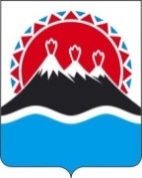 АГЕНТСТВО ИНВЕСТИЦИЙ И ПРЕДПРИНИМАТЕЛЬСТВА КАМЧАТСКОГО КРАЯОб утверждении Порядка предоставления субсидий субъектам малого и среднего предпринимательства, осуществляющим деятельность на земельных участках, предоставленных в соответствии с Федеральным законом от 1 мая 2016 года № 119-ФЗ «Об особенностях предоставления гражданам земельных участков, находящихся в государственной или муниципальной собственности и расположенных на территориях субъектов Российской Федерации, входящих в состав Дальневосточного федерального округа, и о внесении изменений в отдельные законодательные акты Российской Федерации»Приложение № 1к Порядку предоставления субсидий субъектам малого и среднего предпринимательства, осуществляющим деятельность на земельных участках, предоставленных в соответствии с Федеральным законом от 1 мая 2016 года № 119-ФЗ «Об особенностях предоставления гражданам земельных участков, находящихся в государственной или муниципальной собственности и расположенных на территориях субъектов Российской Федерации, входящих в состав Дальневосточного федерального округа, и о внесении изменений в отдельные законодательные акты Российской Федерации»Приложение 2 к Порядку предоставления субсидий субъектам малого и среднего предпринимательства, осуществляющим деятельность на земельных участках, предоставленных в соответствии с Федеральным законом от 1 мая 2016 года № 119-ФЗ «Об особенностях предоставления гражданам земельных участков, находящихся в государственной или муниципальной собственности и расположенных на территориях субъектов Российской Федерации, входящих в состав Дальневосточного федерального округа, и о внесении изменений в отдельные законодательные акты Российской Федерации» В Агентство инвестиций и предпринимательства Камчатского краяФ.И.О. индивидуального предпринимателя, главы крестьянского (фермерского) хозяйстваИННконтактный телефонВыручка от реализации товаров (работ, услуг) за предшествующий календарный год без учета налога на добавленную стоимость составила (руб.)(для зарегистрированного в текущем году субъекта малого(среднего) предпринимательства-  за период с даты регистрации по дату обращения за предоставлением субсидии);Среднесписочная численность работников за предшествующий календарный год составила (чел.)(для зарегистрированного в текущем году субъекта малого(среднего) предпринимательства - за период с даты регистрации по дату обращения за предоставлением субсидии)Сумма налогов, сборов, страховых взносов, уплаченных в бюджетную систему РФ за предшествующий календарный год (руб.)Режим налогообложения, применяемый в текущем году (ОСНО, УСН, ЕНВД, ПСН, ЕСХН)Наименование банкар/ск/сБИКАдрес электронной почтыФ.И.О. индивидуального предпринимателя, главы крестьянского (фермерского) хозяйстваподписьдатаПриложение № 1к Заявлению на предоставление субсидий субъектам малого и среднего предпринимательства, осуществляющим деятельность на земельных участках, предоставленных в соответствии с Федеральным законом от 1 мая 2016 года № 119-ФЗ «Об особенностях предоставления гражданам земельных участков, находящихся в государственной или муниципальной собственности и расположенных на территориях субъектов Российской Федерации, входящих в состав Дальневосточного федерального округа, и о внесении изменений в отдельные законодательные акты Российской Федерации» Приложение № 2к Заявлению на предоставление субсидий субъектам малого и среднего предпринимательства, осуществляющим деятельность на земельных участках, предоставленных в соответствии с Федеральным законом от 1 мая 2016 года № 119-ФЗ «Об особенностях предоставления гражданам земельных участков, находящихся в государственной или муниципальной собственности и расположенных на территориях субъектов Российской Федерации, входящих в состав Дальневосточного федерального округа, и о внесении изменений в отдельные законодательные акты Российской Федерации»Приложение 3к Порядку предоставления субсидий субъектам малого и среднего предпринимательства, осуществляющим деятельность на земельных участках, предоставленных в соответствии с Федеральным законом от 1 мая 2016 года № 119-ФЗ «Об особенностях предоставления гражданам земельных участков, находящихся в государственной или муниципальной собственности и расположенных на территориях субъектов Российской Федерации, входящих в состав Дальневосточного федерального округа, и о внесении изменений в отдельные законодательные акты Российской Федерации»№№Наименование имущества/работ/услугКол-воЦенаСтоимостьПоставщик, контактные данныеИНН поставщика23_Стоимость проектаСтоимость проектаСтоимость проектаСтоимость проекта№Статьи расходовКол-воСуммаПроизведенные расходыПроизведенные расходыПроизведенные расходыПроизведенные расходыСобственные средстваСобственные средстваСобственные средстваСобственные средства12345Итого собственные средства:Итого собственные средства:Итого собственные средства:Планируемые расходыПланируемые расходыПланируемые расходыПланируемые расходыСобственные средстваСобственные средстваСобственные средстваСобственные средства678910Итого собственные средства:Итого собственные средства:Итого собственные средства:СубсидияСубсидияСубсидияСубсидия111213Итого средства субсидии:Итого средства субсидии:Итого средства субсидии:Итого стоимость проекта:Итого стоимость проекта:Итого стоимость проекта:Индивидуальный предприниматель, глава крестьянского (фермерского) хозяйства подписьдата